Hate CrimeSafety First If you experience or witness an act of Hate Crime, consider the personal safety of the victim(s), the person targeted and those around them and your own. Verbal aggression, including that motivated by hate, can rapidly escalate into physical violence so the safest thing may be to remove yourself from the situation or to help others to do so, as quickly as possible. How and when to intervene While we call for a society in which we could all challenge hostile or abusive behaviour safely, we remain acutely aware that there are potential risks to individuals who attempt to intervene in aggressive situations. Although intended to support the victim or person targeted, intervention can sometimes result in an escalation of behaviour and put others at risk of harm. Before attempting to intervene, try to assess the risk. Could you defuse the situation, for example by talking calmly the aggressor and asking them to stop? Or can you show concern for the victim or person targeted by asking them if they are OK? Bear in mind that someone who is being singled out may not necessarily feel empowered if they feel others are ‘taking over’. If intervening yourself would put you or others at risk, either seek help from other people in the vicinity of an incident or call 999. Report itHate Crimes are often not reported. You can report incidents of Hate Crime to the police, online through True Vision or via independent services such as Stop Hate UK.It can also be helpful to the police to have recorded evidence of Hate Crime incidents.As a direct response to calls for training on what to do if you witness Hate Crime is now available, Stop Hate UK are pleased to say that we now have specially developed training available, to help people be better equipped to understand how to deal with incidences of Hate Crime and to provide key insights into educating people how to report and respond to violent incidents.We feel this is of particular relevance to people who are taking immediate responsibility in a situation, such as a teacher, nurse or a bus driver, who need the training, skills to be able to deal with a potentially difficult situation, without also putting themselves at risk. You can find out more about this by going to www.stophateuk.org Stop Hate UK works alongside local strategic partnerships to tackle Hate Crime and discrimination, encourage reporting and the supporting of the individuals and communities it affects.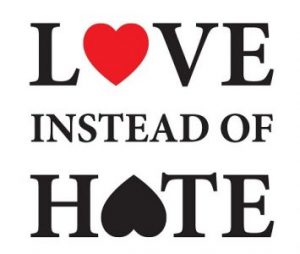 